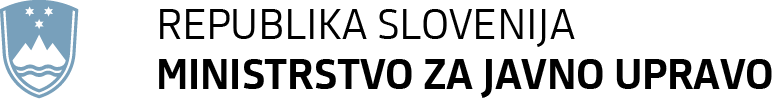 Tržaška cesta 21, 1000 Ljubljana	T: 01 478 83 30	F: 01 478 83 31	E: gp.mju@gov.si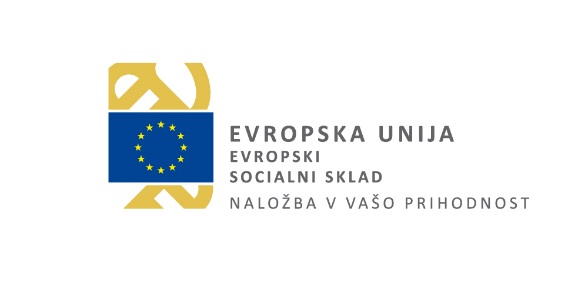 	www.mju.gov.si Na podlagi prvega odstavka 25. člena Zakona o delovnih razmerjih (Uradni list RS, št. 21/13, 78/13 – popr., 47/15 - -ZZSDT, 33/16 – PZ-F, 52/16, 15/17 – odl. US in 22/19 – ZPosS) in tretjega odstavka 70. člena Zakona o javnih uslužbencih (Uradni list RS, št. 63/07 – uradno prečiščeno besedilo, 65/08, 69/08 – ZTFI-A, 69/08 – Zzavar-E in 40/12 – ZUJF) Ministrstvo za javno upravo, Tržaška cesta 21, 1000 Ljubljana, objavlja prosto strokovno-tehnično delovno mestoadministrator V (šifra delovnega mesta 59059) v Sekretariatu, Službi za finance in proračun, za nedoločen čas, s 6-mesečnim poskusnim delom.Kandidati, ki se bodo prijavili na prosto delovno mesto, morajo izpolnjevati naslednji pogoj:dokončano srednje tehniško in drugo strokovno izobraževanje/srednja strokovna izobrazba ali srednje splošno izobraževanje/srednja splošna izobrazba.Naloge delovnega mesta: izvajanje nalog pisarniškega poslovanja na področju kohezijske politike,oblikovanje in vodenje baz podatkov na področju kohezijske politike,sodelovanje pri materialnem in finančnem poslovanju na področju kohezijske politike,opravljanje drugih nalog na področju kohezijske politike po navodilu vodje.Prijava mora vsebovati: pisno izjavo o izpolnjevanju pogoja glede zahtevane izobrazbe, iz katere mora biti razvidna stopnja in smer izobrazbe ter leto in ustanova, na kateri je bila izobrazba pridobljena,izjavo kandidata, da za namen postopka zaposlitve dovoljuje Ministrstvu za javno upravo pridobitev podatkov o izpolnjevanju pogojev za zasedbo delovnega mesta iz uradnih evidenc.Zaželeno je, da prijava vsebuje tudi kratek življenjepis ter da kandidat v njej poleg formalne izobrazbe navede tudi druga znanja, sposobnosti in veščine, ki jih je pridobil.Prednost pri izbiri bodo imeli kandidati s poznavanjem dela v aplikaciji MFERAC. Na objavljenem delovnem mestu se bodo izvajale naloge povezane, z izvrševanjem proračuna Ministrstva za javno upravo s področja izvajanja kohezijske politike. Strokovna usposobljenost kandidatov se bo presojala na podlagi prijave in priložene dokumentacije, na podlagi razgovora s kandidati oziroma s pomočjo morebitnih drugih metod preverjanja strokovne usposobljenosti kandidatov.Z izbranim kandidatom bo sklenjeno delovno razmerje za nedoločen čas, s šestmesečnim poskusnim delom. Poskusno delo se lahko podaljša v primeru začasne odsotnosti z dela. Izbrani kandidat bo delo opravljal v prostorih Ministrstva za javno upravo na Tržaški cesti 21 v Ljubljani oziroma v drugih njegovih uradnih prostorih.Zaposlitev se izvaja v sklopu aktivnosti zaposlovanje iz projekta Tehnična pomoč Evropski socialni sklad – MJU – Operativni program evropske kohezijske politike v obdobju 2014-2020, katerega delno financira EU iz Evropskega socialnega sklada in Republika Slovenija.Kandidat vloži prijavo v pisni obliki (na priloženem obrazcu Vloga za zaposlitev), ki jo pošlje v zaprti ovojnici z označbo: »Za javni natečaj za delovno mesto administrator V v Ministrstvu za javno upravo, Sekretariatu, Službi za finance in proračun, 1100-57/2019« na naslov: Ministrstvo za javno upravo, Sekretariat, Služba za kadrovske zadeve, Tržaška cesta 21, 1000 Ljubljana, in sicer v roku 3 dni po objavi na spletni strani Ministrstva za javno upravo. Za pisno obliko prijave se šteje tudi elektronska oblika, poslana na elektronski naslov: gp.mju@gov.si, pri čemer veljavnost prijave ni pogojena z elektronskim podpisom.Kandidati bodo o izbiri pisno obveščeni.Informacije o izvedbi javnega natečaja daje Gordana Šijaković, tel. št. 01/478 85 09, o delovnem področju pa Tatjana Piršič, tel. št. 01/478 86 03, vsak delavnik med 10.00 in 11.00 uro.Opomba: Uporabljeni izrazi, zapisani v moški spolni slovnični obliki, so uporabljeni kot nevtralni za ženske in moške.